Региональная общественная организация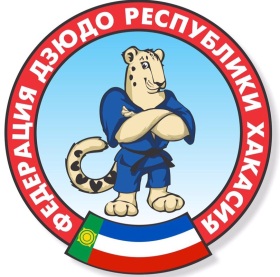 Федерация дзюдо Республики Хакасия_______________________________________________665158, Республика Хакасия, г. Черногорск, ул. Чапаева, 37-91, тел. 89095251180РЕГЛАМЕНТпроведения Всероссийских соревнований на призыВДФСО «Союз сельских спортсменов России – сельский спорт»по дзюдо среди юниоров и юниорок до 23 лет (1996-2000 г.р.)     1.ВРЕМЯ И МЕСТО ПРОВЕДЕНИЯ СОРЕВНОВАНИЙ    26-28 января 2018 г.           Республика Хакасия, г. Черногорск,            ул.  Космонавтов, д. 6А,            спортивный комплекс «Нептун»     2.ПРОГРАММА СОРЕВНОВАНИЙ           26 января 2018 г. – день приезда           12:00 до 17:00 -  комиссия по допуску спортсменов           18:00 до 18:30 – неофициальное взвешивание           18:30 до 19:00 – официальное взвешивание           юниоры – 60, 66, 73, 81, 90, 100, +100 кг.           юниорки – 48, 52, 57, 63, 70, 78, +78 кг.           19:00 до 19:30 – общее собрание оргкомитета, главной судейской коллегии, представителей команд,                                         тренеров, судей.           19:30 до 20:00  – жеребьевка            27 января  2018 г. –  день соревнований            10:00 – начало соревнований           юниоры – 60, 66, 73, 81, 90, 100, +100 кг.           юниорки – 48, 52, 57, 63, 70, 78, +78 кг.           16:00 – торжественное открытие и финальный блок, награждение победителей и                            призеров            28 января 2018 г. – день отъезда команд                      Расходы по командированию  на  соревнования  ( проезд, размещение,  питание в пути и в дни        соревнований, страхование участников ) обеспечивают направляющие организации.                     Команда более пяти человек  обязана  предоставить судью с квалификацией из числа       зарегистрированных  судей  России, численностью более 10 человек – 2х судей.                     Предварительные заявки на участие и размещение подаются до  20 января  2018 года        на   электронный адрес:  Leskov1983@list.ru,   Leskov.79@mail.ru       тел. 8-923-216-4900 – Лесков Денис Сергеевич,          тел. 8-909-525-1180 – Лесков Вячеслав Сергеевич